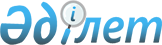 О внесении изменения в приказ Министра юстиции Республики Казахстан от 27 ноября 2015 года № 595 "Об утверждении Правил оплаты деятельности частного судебного исполнителя, связанной с исполнением исполнительных документов о взыскании алиментов и заработной платы"Приказ Министра юстиции Республики Казахстан от 28 февраля 2017 года № 211. Зарегистрирован в Министерстве юстиции Республики Казахстан 27 марта 2017 года № 14937.
      В соответствии с пунктом 4 статьи 117-1, подпунктом 11) статьи 167 Закона Республики Казахстан от 2 апреля 2010 года "Об исполнительном производстве и статусе судебных исполнителей" ПРИКАЗЫВАЮ:
      1. Внести в приказ Министра юстиции Республики Казахстан от 27 ноября 2015 года № 595 "Об утверждении Правил оплаты деятельности частного судебного исполнителя, связанной с исполнением исполнительных документов о взыскании алиментов и заработной платы" (зарегистрированный в Реестре государственной регистрации нормативных правовых актов за № 12613, опубликованный в информационно-правовой системе "Әділет" 14 января 2016 года) следующее изменение:
      в Правилах оплаты деятельности частного судебного исполнителя, связанной с исполнением исполнительных документов о взыскании алиментов и заработной платы, утвержденных указанным приказом:
      подпункт 2) пункта 5 Правила изложить в следующей редакции:
      "2) по исполнительному документу о взыскании алиментов при отсутствии у должника постоянного дохода, места работы и имущества, на которое возможно обратить взыскание:
      постановление о возбуждении исполнительного производства;
      извещение сторон о возбуждении исполнительного производства;
      сведения об отсутствии пенсионных отчислений;
      сведения об отсутствии движимого и недвижимого имущества (запросы и ответы регистрирующих органов);
      постановление об определении задолженности, подтверждающее неисполнение алиментных обязательств обязанным лицом более трех месяцев; 
      выставление временного ограничения на выезд физического лица, являющегося должником, из Республики Казахстан; 
      зарегистрированное в территориальном органе юстиции представление частного судебного исполнителя о наличии факта административного правонарушения в отношении должника, предусмотренное статьей 669 Кодекса Республики Казахстан "Об административных правонарушениях".
      зарегистрированное в Едином реестре досудебных расследований представление частного судебного исполнителя в органы внутренних дел о наличии факта совершения должником уголовного правонарушения, предусмотренное статьей 139 Уголовного Кодекса Республики Казахстан при наличии заявления взыскателя о привлечении должника к уголовной ответственности.
      При направлении представлений указанных в абзацах восьмом и девятом подпункта 2) пункта 5 Правила для привлечения должника к административной либо уголовной ответственности, к представлениям должны быть приложены следующие документы: 
      постановления о возбуждении исполнительного производства;
      документы, подтверждающие предупреждение должника об административной ответственности за неисполнения исполнительного документа;
      уведомления или требования о необходимости исполнения судебного акта;
      заявление взыскателя о привлечении должника к уголовной ответственности;
      постановления об определении задолженности должника за три и более месяцев;
      сведения и другие документы, подтверждающие отсутствие за должником движимого и недвижимого имущества на которое возможно обратить взыскание.".
      2. Департаменту по исполнению судебных актов Министерства юстиции Республики Казахстан обеспечить:
      1) государственную регистрацию настоящего приказа и его официальное опубликование;
      2) размещение настоящего приказа Интернет–ресурсе Министерства юстиции Республики Казахстан.
      3. Контроль за исполнением настоящего приказа возложить на курирующего Заместителя министра юстиции Республики Казахстан.
      4. Настоящий приказ вводится в действие по истечении десяти календарных дней после дня его первого официального опубликования.
					© 2012. РГП на ПХВ «Институт законодательства и правовой информации Республики Казахстан» Министерства юстиции Республики Казахстан
				
      Министр юстиции
Республики Казахстан

 М. Бекетаев
